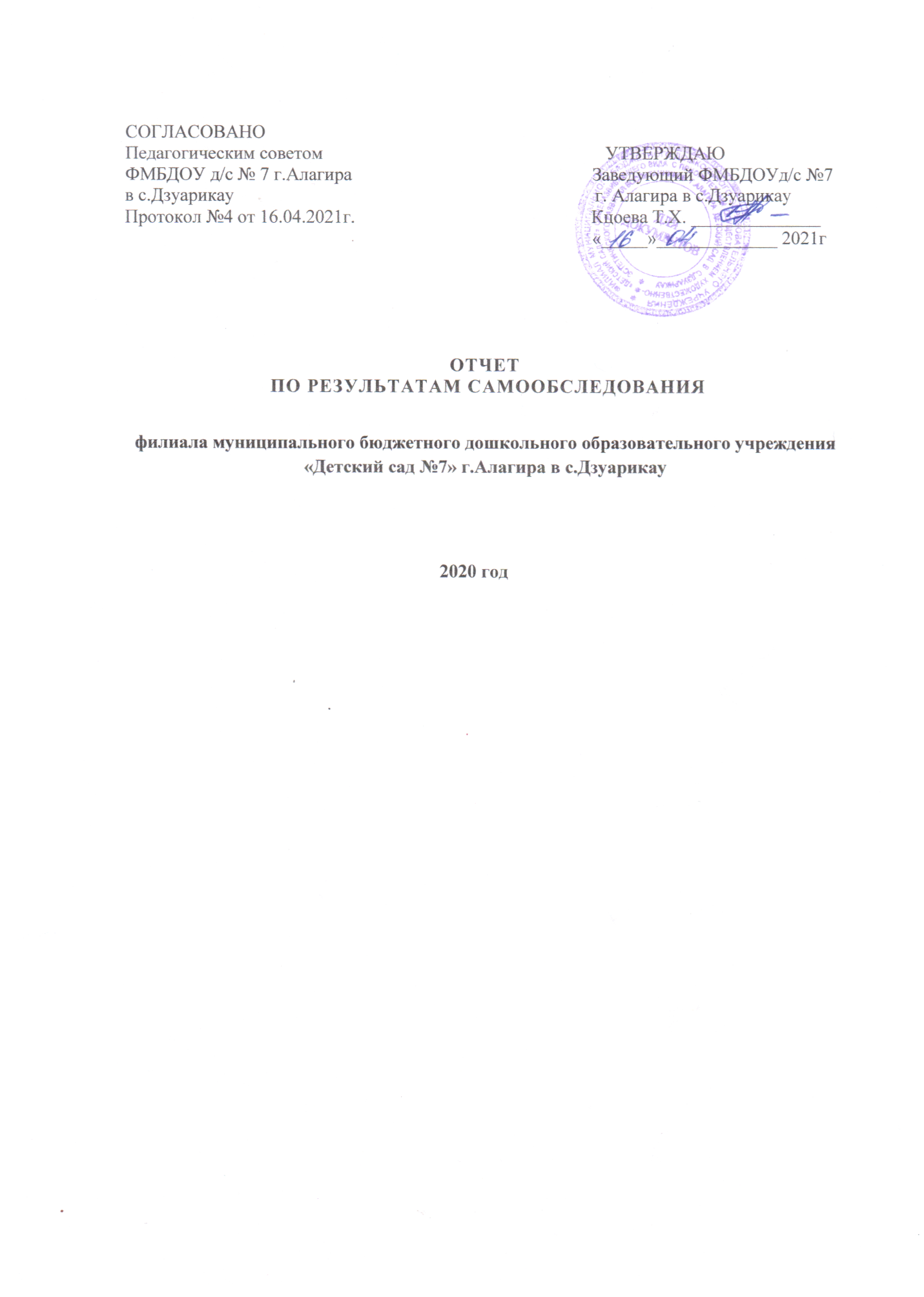 СОГЛАСОВАНО                                                                                                                              Педагогическим советом                                                             УТВЕРЖДАЮ                                                                                    ФМБДОУ д/с № 7 г.Алагира                                                    Заведующий ФМБДОУд/с №7в с.Дзуарикау                                                                              г. Алагира в с.ДзуарикауПротокол №4 от 16.04.2021г.                                                   Кцоева Т.Х. ______________                                                                                                     «_____»_____________ 2021гОТЧЕТ пО РЕЗУЛЬТАТАм САМООБСЛЕДОВАНИЯ филиала муниципального бюджетного дошкольного образовательного учреждения «Детский сад №7» г.Алагира в с.Дзуарикау2020 годАналитическая частьI. Общие сведения об образовательной организацииМуниципальное бюджетное дошкольное образовательное учреждение «Детский сад № 7» г.Алагира в с.Дзуарикау (далее – Детский сад) расположено в жилом районе села вдали от производящих 
предприятий и торговых мест. Здание Детского сада построено по типовому проекту. 
Проектная наполняемость на 75 мест. Общая площадь здания 657 кв. м, из них площадь помещений, используемых непосредственно для нужд образовательного процесса, 281 кв. м.Цель деятельности Детского сада – осуществление образовательной деятельности по реализации образовательных программ дошкольного образования.Предметом деятельности Детского сада является формирование общей культуры, развитие физических, интеллектуальных, нравственных, эстетических и личностных качеств, формирование предпосылок учебной деятельности, сохранение и укрепление здоровья воспитанников.Режим работы Детского сада:Рабочая неделя – пятидневная, с понедельника по пятницу. Длительность пребывания  детей в группах – 12 часов. Режим работы групп – с 7:00 до 19:00.II. Система управления организацииУправление Детским садом осуществляется в соответствии с действующим законодательством и уставом Детского сада. Управление Детским садом строится на принципах единоначалия и коллегиальности. Коллегиальными органами управления являются: управляющий совет, педагогический совет, общее собрание работников. Единоличным исполнительным органом является руководитель – заведующий.Органы управления, действующие в Детском садуСтруктура и система управления соответствуют специфике деятельности Детского сада.III. Оценка образовательной деятельностиОбразовательная деятельность в Детском саду организована в соответствии с 
Федеральным законом от 29.12.2012 № 273-ФЗ «Об образовании в Российской Федерации», ФГОС дошкольного образования, СанПиН 2.4.1.3049-13 «Санитарно-эпидемиологические требования к устройству, содержанию и организации режима работы дошкольных образовательных организаций».Образовательная деятельность ведется на основании утвержденной основной образовательной программы дошкольного образования, которая составлена в соответствии с ФГОС дошкольного образования, с учетом примерной образовательной программы дошкольного образования, санитарно-эпидемиологическими правилами и нормативами, с учетом недельной нагрузки. В Программе отражено базисное содержание образования детей раннего и дошкольного возрастов (от 1.8 до 7 лет), обеспечивающее полноценное, разностороннее развитие ребенка до уровня, соответствующего возрастным возможностям и требованиям современного общества. Программа предусматривает обогащение детского развития, взаимосвязь всех его сторон. Программа задает основополагающие принципы, цели и задачи воспитания детей раннего и дошкольного возраста, создавая простор для творческого использования различных дополнительных программ, педагогических технологий.        Содержание программы представлено по пяти образовательным областям, заданным ФГОС ДО: социально-коммуникативное, познавательное, речевое, художественно-эстетическое и физическое развитие. В каждой образовательной области сформулированы общая направленность, которая относится ко всем возрастам, и по сути дела задает конечную результативность (к 6-7 годам), а образовательные задачи и содержание образовательной работы по реализации этой общей направленности отнесены к возрастам детей. Целевая направленность соответствует характеристикам образовательных областей, заданных ФГОС ДО.        В основе образовательного процесса лежит взаимодействие педагогического персонала, администрации и родителей. Основными участниками образовательного процесса являются дети, родители, педагоги.        Образовательный процесс осуществляется по двум режимам - с учетом теплого и холодного периода года.         Основные формы организации образовательного процесса:совместная деятельность взрослого и воспитанников в рамках непосредственно образовательной деятельности по освоению основной общеобразовательной программы и при проведении режимных моментов;  самостоятельная деятельность воспитанников.       Образовательный процесс строится на адекватных возрасту формах работы с детьми, при этом  основной формой и ведущим  видом деятельности является  игра.      Образовательная деятельность с детьми строится с учётом индивидуальных особенностей детей и их способностей. Выявление и развитие способностей воспитанников осуществляется в любых формах образовательного процесса.       При организации образовательного процесса климатические условия.       В работе с детьми педагоги используют образовательные технологии  развивающего обучения, проектную деятельность.      Общий объем  обязательной части программы  составляет не менее 80% времени и рассчитан в соответствии с возрастом воспитанников, основными направлениями их развития, спецификой дошкольного образования и включает время, отведенное на: -образовательную деятельность, осуществляемую в процессе организации различных видов детской деятельности; -образовательную деятельность, осуществляемую в ходе режимных моментов;- самостоятельную  деятельность; - взаимодействие с семьями детей.  Детский сад посещают 53 воспитанников в возрасте от 1,8 до 7 лет. В Детском саду сформировано 3 группы общеразвивающей направленности. Из них:− 1 младшая группа – 16 ребенка;− 1 средняя группа – 21 детей;− 1 старшая группа – 16 детей;− Оценка индивидуального развития детей заключалась в анализе освоения ими содержания образовательных областей: социально-коммуникативное, познавательное, речевое, художественно-эстетическое, физическое развитие.Мониторинг осуществлялся в форме регулярных наблюдений педагога за детьми в повседневной жизни и в процессе непрерывной    образовательной деятельности с ними.   Таблицы (карты наблюдений детского развития) педагогической диагностики заполнялись 1 раз в год (сентябрь) для проведения сравнительного анализа. Отслеживание эффективности усвоения Программы воспитанниками детского сада показало, что показатели развития детей соответствуют их психологическому возрасту. По результатам педагогической диагностики дети показали положительный результат усвоения программного материала. Такие результаты достигнуты благодаря использованию в работе методов, способствующих развитию самостоятельности, познавательных интересов детей, созданию проблемно-поисковых ситуаций.Важным показателем результатов работы ДОУ является здоровье детей.Для сохранения физического и психического здоровья большое внимание уделяется режиму работы, расписанию образовательной деятельности, соблюдению санитарно-гигиенических норм. Учебная нагрузка не превышает предельно допустимой нормы. Проводится диагностика уровня физического развития и состояния здоровья дошкольников. Мониторинг показателей состояния здоровья детей в конце учебного года, владения двигательными действиями, физической подготовленности выявил позитивные изменения.Чтобы выбрать стратегию воспитательной работы, в 2019 году проводился анализ состава семей воспитанников.Характеристика семей по составуХарактеристика семей по количеству детейВоспитательная работа строится с учетом индивидуальных особенностей детей, с использованием разнообразных форм и методов, в тесной взаимосвязи воспитателей и родителей. Детям из неполных семей уделяется большее внимание в первые месяцы после зачисления в Детский сад.IV. Оценка функционирования внутренней системы оценки качества образованияВ Детском саду утверждено положение о внутренней системе оценки качества образования. Мониторинг качества образовательной деятельности в 2020 году показал хорошую работу педагогического коллектива по всем показателям.Состояние здоровья и физического развития воспитанников удовлетворительные. 80 процентов детей успешно освоили образовательную программу дошкольного образования в своей возрастной группе. Выпускники детского садабыли подготовлены  и  зачислены в школы. В течение года воспитанники Детского сада успешно участвовали в конкурсах и мероприятиях различного уровня.В период с 01.11.2020г по20.11.2020г.  по проводилось анкетирование 36 родителей, получены следующие результаты:− доля получателей услуг, положительно оценивающих доброжелательность и вежливость работников организации, –78 процент;− доля получателей услуг, удовлетворенных компетентностью работников организации, – 74 процента;− доля получателей услуг, удовлетворенных материально-техническим обеспечением организации, – 71 процентов;− доля получателей услуг, удовлетворенных качеством предоставляемых образовательных услуг, – 81 процента;− доля получателей услуг, которые готовы рекомендовать организацию родственникам и знакомым, – 89процента.Анкетирование родителей показало высокую степень удовлетворенности качеством предоставляемых услуг.V. Оценка кадрового составаV. Оценка учебно-методического и библиотечно-информационного обеспеченияВ Детском саду библиотека является составной частью методической службы. 
Библиотечный фонд располагается в методическом кабинете, группах детского сада. Библиотечный фонд представлен методической литературой по всем образовательным областям основной общеобразовательной программы, детской художественной литературой, периодическими изданиями, а также 
другими информационными ресурсами на различных электронных носителях. В каждой возрастной группе имеется банк необходимых учебно-методических пособий, рекомендованных для планирования воспитательно-образовательной работы в соответствии с обязательной частью ООП.Детский сад пополняет  учебно-методический комплект к примерной 
общеобразовательной программе дошкольного образования «От рождения до школы» в соответствии с ФГОС. Приобрели наглядно-дидактические пособия:− серии «Мир в картинках», «Рассказы по картинкам», «Играем в сказку», «Грамматика в картинках», «Искусство детям»;− картины для рассматривания, плакаты;− комплексы для оформления родительских уголков;− рабочие тетради для обучающихся.В методическом кабинете созданы условия для 
возможности организации совместной деятельности педагогов. Однако кабинет недостаточно оснащен техническим и компьютерным оборудованием.Информационное обеспечение Детского сада включает:1 принтер, 1 ноутбук, 1интеактивная доска,1 проектор мультимедиа, 1 музыкальны центр;В Детском саду учебно-методическое и информационное обеспечение достаточное для организации образовательной деятельности и эффективной реализации образовательных программ.VII. Оценка материально-технической базыЗдание детского сада построено по проекту, одноэтажное, центральное отопление, вода, канализация, сантехническое оборудование в удовлетворительном состоянии. Имеются групповые комнаты,  имеются три спальные комнаты,  три групповые комнаты, имеют отдельные входы.  Имеется медицинский кабинет, спортивно- музыкальный зал и кабинет заведующего. Оснащение предметно-пространственной развивающей среды соответствует возрасту детей и ФГОС ДО. Для создания уюта и комфорта в детском саду во всех возрастных группах создана предметно-развивающая среда, которая соответствует современным требованиям стандарта дошкольного образования:  игрушки, методические пособия, книги, настольные игры. В каждой группе имеются уголки природы с комнатными растениями согласно возрасту детей, где воспитанники ДОУ имеют возможность учиться ухаживать за растениями и наблюдать за ними. Предметно-пространственная организация групповых комнат обеспечивает выбор детьми центра для организации своей свободной деятельности: - центр игры – сюжетно-ролевой и развивающие игры;- центр для художественного творчества;- центр уголок художественной литературы;- уголок парикмахерская;- уголок природы.     	Содержание предметно-развивающей среды в детском саду соответствует интересам мальчиков и девочек, периодически изменяется, варьируется, постоянно обогащается с ориентацией на поддержание интереса детей, на обеспечение «зоны ближайшего развития», на неисчерпаемую информативность и индивидуальные возможности детей.        В групповых помещениях ведется  воспитательно-образовательная, развивающая работа с детьми и родителями         В ДОУ созданы безопасные условия для организации образовательной деятельности воспитанников и их физического развития: игровое оборудование отвечает санитарно-эпидемиологическим правилам и нормативам, гигиеническим, педагогическим и эстетическим требованиям, требованиям безопасности.       Программно-методические материалы соответствуют  возрастным особенностям, учитывают индивидуальные особенности детей, планируются с учетом ФГОС ДО.         Имеется методическая литература и периодические издания,1 ноутбук, 1 принтер, мультимедийный проектор, интерактивная доска, музыкальны центр.  Состояние удовлетворительное.Кабинет заведующего оснащен необходимым инвентарем. В кабинете заведующего проходят индивидуальные консультации, беседы с педагогическим,обслуживающим персоналом и родителями с целью создания благоприятного психо-эмоционального климата для сотрудников и родителей,         В  ДОУ оборудованы стенды для выставки детских творческих работ; информационные стенды для родителей.         У пищеблока состояние удовлетворительное. Оснащен необходимым технологическим оборудованием: имеется     электрическая плита, духовой  шкаф, холодильное оборудование, электро – мясорубка, мясорубка-терка.      Овощехранилище. Отдельно стоящее помещение. Приспособлено для хранения овощей. Состояние удовлетворительное.      На территории ДОУ оборудовано 2 участка с прогулочной верандой.  На всех участках имеются зеленые насаждения, игровое оборудование (качели,горки, песочницы) в соответствии с возрастом и требованиями СанПиН. На территории ДОУ проводятся ежедневные  прогулки,  игровая деятельность, досуги, праздники, развлечения, НОД по физическому развитию.Результаты анализа показателей деятельности организацииДанные приведены по состоянию на 30.12.2020.Анализ показателей указывает на то, что Детский сад имеет достаточную инфраструктуру, которая соответствует требованиям СанПиН 2.4.1.3049-13«Санитарно-эпидемиологические требования к устройству, содержанию и организации режима работы дошкольных образовательных организаций» и позволяет реализовывать образовательные программы в полном объеме в соответствии с ФГОС ДО.Детский сад укомплектован достаточным количеством педагогических и иных работников, которые имеют высокую квалификацию и регулярно проходят повышение квалификации, что обеспечивает результативность образовательной деятельности.